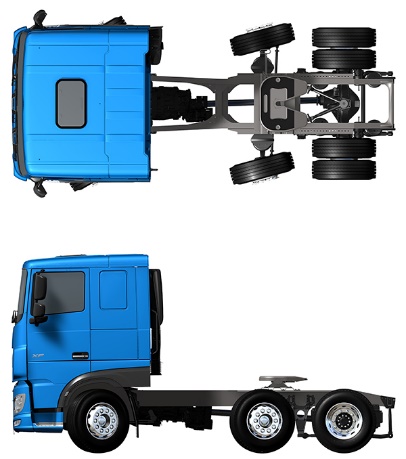 Краткая информация об автомобиле XF 480 FTG 6X2 Тягач,                  IntКраткая информация об автомобиле XF 480 FTG 6X2 Тягач,                  IntВерсия кабины		Кабина Comfort cabПодвеска кабины		Механическая подвеска кабиныСпойлер крыши и регулировка		Без спойлера крышиБоковые манжеты		Боковые обтекатели, шарнирные с левой стороныЦвет кабины		H3279WHTEСиденье водителя		Сиденье водителя: Comfort AirСиденье второго водителя		Сиденье вт.водителя: базовая комплектацияИсполнение верхнего спального места		Без верхнего спального места/без полки для багажаАнтенны		Антенны: AM/FM, 2x GSM, GPSКруиз-контроль		Круиз-контрольСистема предупр. о покид. полосы движения		Нет системы предупр. о покид. полосы движенияПравила техники безопасности		Отсутствуют правила техники безопасностиПередняя ось		Передняя: 8,00 т, параболическая, 163NЗадняя ось		Задняя: 11,50 + 7,50 т, пневм. подвеска, SR1344Шины поставщика		GoodyearШины пер1 или пер.оси		F1,315/80R22.5GO  KMAXS2 156/150 L Steering CB71-1Шины пер2 или направляющая ось		F2,315/80R22.5GO  KMAXS2 156/150 L Steering CB71-1Шины ведущая задняя ось(и)		R1,315/80R22.5GO  KMAXD2 156/150 L Traction DC72-1Запасная шина		SP, неприменимоДвигатель		Двиг. MX-13, 355 кВт/483 л.с. Эмблема на каб.: 480Выброс отработавших газов		Соответствует Euro 5Исполнение коробки передач		Автоматическая КП, TraXon, 12-ступенчатаяКоробка передач		12-ступенчатая, TraXon 12TX2210 DD, 16,69-1,00Передаточное число задней оси		Передаточное число задней оси 2,38.Система замедлителя		MX Engine BrakeКолесная база / задний свес		Колесная база 3,95 м / задний свес 0,99 мПоложение выхлопной трубы		Выхлопная труба горизонтальная, низкаяПоложение EAS		Блок EAS с левой стороныТопливный бак		Алюм. топливный бак 500 л справа, высота 700 ммПоложение топливного бака		Топливный бак справаПоложение и объем бака для AdBlueд		Бак для AdBlue(R) 90 л, на левом подкрылкеОтсек аккумул.батареи и кронштейн зап.колеса		АКБ на заднем свесе, без кронштейна зап. колесаСедельно-сцепное устройство		Jost JSK37C чугун 150+40 мм, D152-20 тПолная масса автомобиля GVM по массе шасси		Техническая масса GVM макс.27000 кг по массе шассиВерсия топливного предварительного фильтра		Предварительный топливный фильтр с подогревомГарантия на автомобиль		Стандарт. гарантия-1г полн-2-й г транс-1г поломкаСпецификация XF 480 FTG 6X2 Тягач,                  IntСпецификация XF 480 FTG 6X2 Тягач,                  IntВнешний вид кабиныАэродинамикаЦветаВнутреннее пространство кабиныУправление связью и движениемНадежность и безопасностьПодвеска и осиКолеса и шиныТрансмиссияТормозная системаШассиТягово-сцепное оборудованиеКузова и подготовка для установки кузоваИсточник электропитанияПолная масса автомобиля и полная масса автопоездаУсловия примененияЭксплуатация и техническое обслуживаниеДоставка автомобиляТребования заказчика